ПРАВИТЕЛЬСТВО РЕСПУБЛИКИ ТЫВАРАСПОРЯЖЕНИЕот 17 апреля 2023 г. N 229-рО СОЗДАНИИ РЕСПУБЛИКАНСКОГО КООРДИНАЦИОННОГО СОВЕТАПО ОХРАНЕ ТРУДА В РЕСПУБЛИКЕ ТЫВАВ соответствии с Законом Республики Тыва от 31 декабря 2010 г. N 314 ВХ-1 "Об охране труда в Республике Тыва" и в целях совершенствования государственного управления в сфере охраны труда в Республике Тыва:1. Образовать Республиканский координационный совет по охране труда в Республике Тыва.2. Утвердить прилагаемые:Положение о Республиканском координационном совете по охране труда в Республике Тыва;состав Республиканского координационного совета по охране труда в Республике Тыва.3. Признать утратившими силу:распоряжение Правительства Республики Тыва от 30 августа 2013 г. N 309-р "О межведомственной комиссии по вопросам охраны труда в Республике Тыва";распоряжение Правительства Республики Тыва от 27 ноября 2014 г. N 426-р "О внесении изменений в состав межведомственной комиссии по вопросам охраны труда в Республике Тыва";распоряжение Правительства Республики Тыва от 7 ноября 2017 г. N 520-р "О внесении изменений в распоряжение Правительства Республики Тыва от 30 августа 2013 г. N 309-р";распоряжение Правительства Республики Тыва от 2 февраля 2019 г. N 45-р "О внесении изменений в состав Межведомственной комиссии по вопросам охраны труда в Республике Тыва".4. Разместить настоящее распоряжение на "Официальном интернет-портале правовой информации" (www.pravo.gov.ru) и официальном сайте Республики Тыва в информационно-телекоммуникационной сети "Интернет".Глава Республики ТываВ.ХОВАЛЫГУтвержденораспоряжением ПравительстваРеспублики Тываот 17 апреля 2023 г. N 229-рПОЛОЖЕНИЕО РЕСПУБЛИКАНСКОМ КООРДИНАЦИОННОМ СОВЕТЕПО ОХРАНЕ ТРУДА В РЕСПУБЛИКЕ ТЫВА1. Общие положения1.1. Республиканский координационный совет по охране труда в Республике Тыва (далее - Совет) является постоянно действующим совещательным органом Правительства Республики Тыва (далее - республики), осуществляющим рассмотрение вопросов охраны труда, направленных на сохранение здоровья работников в процессе их трудовой деятельности.Совет создается с целью обеспечения согласованных действий органов исполнительной власти Республики Тыва и органов местного самоуправления республики, Государственной инспекции труда в Республике Тыва, Отделения Фонда социального и пенсионного страхования Российской Федерации по Республике Тыва, Федерации профсоюзов Республики Тыва, объединений работодателей по реализации основных направлений государственной политики в области охраны труда.1.2. В своей деятельности Совет руководствуется Конституцией Российской Федерации, федеральными конституционными законами, федеральными законами, правовыми актами Президента Российской Федерации и Правительства Российской Федерации, Конституцией Республики Тыва, конституционными законами Республики Тыва, законами Республики Тыва, правовыми актами Главы Республики Тыва и Правительства Республики Тыва, а также настоящим Положением.2. Задачи Совета2.1. Основными задачами Совета являются:- координация взаимодействия органов исполнительной власти республики, органов местного самоуправления, органов государственного надзора и контроля, объединений профсоюзов и работодателей в вопросах охраны труда, выявления, устранения и предупреждения нарушений;- содействие в организации работы по созданию безопасных условий труда, внедрению эффективных средств и методов предупреждения производственных травм и профессиональных заболеваний;- разработка предложений по совершенствованию законодательных и иных нормативных актов по охране и условиям труда;- заслушивание и обсуждение аналитической информации как о состоянии охраны труда на территории республики в целом, так и по отдельным проблемам обеспечения безопасности жизни и здоровья работников в процессе трудовой деятельности;- подготовка рекомендаций по проведению семинаров, совещаний, круглых столов, дней охраны труда с участием руководителей и специалистов организаций, представителей органов исполнительной власти, учебных центров по охране труда, а также других мероприятий по охране труда.2.2. Совет в пределах своей компетенции организует работу по оказанию консультативной и методической помощи.3. Полномочия СоветаК полномочиям Совета относятся:- рассматривать вопросы, связанные с реализацией в республике государственной политики в области охраны труда;- приглашать на свои заседания руководителей и иных должностных лиц исполнительных органов государственной власти республики, федеральных органов исполнительной власти, осуществляющих государственный контроль (надзор) в установленной сфере деятельности, органов местного самоуправления, объединений профсоюзов и работодателей, а также руководителей хозяйствующих субъектов;- запрашивать в установленном порядке от органов государственной власти республики, органов местного самоуправления, органов государственного надзора и контроля, объединений профсоюзов и работодателей, а также от организаций и предприятий, осуществляющих деятельность на территории республики, материалы и информацию по вопросам, относящимся к компетенции Совета;- привлекать в установленном порядке специалистов министерств республики, органов государственного надзора и контроля, представителей организаций для участия в подготовке решений и других материалов, относящихся к компетенции Совета;- принимать решения по вопросам совершенствования государственной политики в области охраны и условий труда с целью предотвращения случаев производственного травматизма и профессиональных заболеваний;- определять победителей республиканских смотров-конкурсов на лучшую организацию работы по улучшению условий и охраны труда.4. Организация деятельности Совета4.1. Совет осуществляет свою деятельность в соответствии с планом работы, который рассматривается на заседании Совета и утверждается решением Совета.4.2. Заседания Совета проводятся по мере необходимости, но не реже одного раза в полугодие.4.3. Решения Совета по рассматриваемым вопросам на заседаниях принимаются простым большинством голосов присутствующих на них членов Совета путем открытого голосования. В случае равенства голосов решающим является голос председателя.4.4. Решения Совета оформляются протоколами, которые подписывает председатель Совета или его заместитель.4.5. Председатель Совета:- организует выполнение задач, возложенных на Совет;- распределяет обязанности между членами Совета, в том числе между членами, входящими в состав Совета по согласованию;- проводит заседания Совета и председательствует на них;- принимает решения, обеспечивающие деятельность Совета, в том числе о проведении заседаний.4.6. Организационно-техническое обеспечение деятельности, ведение протоколов заседаний и подготовка решений Совета осуществляются секретарем Совета.5. Состав и руководство Совета5.1. В состав Совета входят представители органов исполнительной власти республики, Государственной инспекции труда в Республике Тыва, Отделения Фонда социального и пенсионного страхования Российской Федерации по Республике Тыва, Федерацией профсоюзов Республики Тыва, объединений работодателей.5.2. Председатель Совета осуществляет руководство деятельностью Совета, планирует его работу, ведет заседания, определяет регламент проведения заседания Совета.5.3. В случае отсутствия председателя Совета его обязанности исполняет заместитель председателя Совета.6. Заключительные положения6.1. Настоящее Положение и состав Республиканского координационного совета по охране труда утверждаются Правительством Республики Тыва.6.2. Положение о Республиканском координационном совете по охране труда пересматривается по мере необходимости, но не реже чем один раз в пять лет со дня его последнего утверждения.Утвержденраспоряжением ПравительстваРеспублики Тываот 17 апреля 2023 г. N 229-рСОСТАВРЕСПУБЛИКАНСКОГО КООРДИНАЦИОННОГО СОВЕТАПО ОХРАНЕ ТРУДА В РЕСПУБЛИКЕ ТЫВА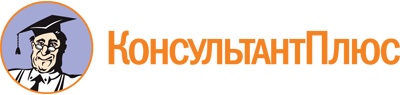 Распоряжение Правительства Республики Тыва от 17.04.2023 N 229-р
"О создании Республиканского координационного совета по охране труда в республике Тыва"
(вместе с "Положением о Республиканском координационном совете по охране труда в Республике Тыва")Документ предоставлен КонсультантПлюс

www.consultant.ru

Дата сохранения: 24.06.2023
 Сарыглар О.Д.-и.о. заместителя Председателя Республики Тыва, председатель;Сандан Э.Ф.-министр труда и социальной политики Республики Тыва, заместитель председателя;Хомушку Д.О.-начальник отдела охраны труда Министерства труда и социальной политики Республики Тыва, секретарь;Алдын-оол Р.А.-юрист-консультант государственного автономного профессионального образовательного учреждения Республики Тыва "Кызылский транспортный техникум";Демчик Л.Д.-начальник отдела по мобилизационной подготовке и гражданской обороне Управления Федеральной службы по надзору в сфере защиты прав потребителей и благополучия человека по Республике Тыва (по согласованию);Доржу Э.В.-главный инспектор труда Государственной инспекции труда в Республике Тыва (по согласованию);Кара-Сал Н.М.-начальник отдела по качеству, сертификации, лицензированию и страхованию, охране труда и технике безопасности РКП "АК "Туваавиа";Монгуш Б.М.-заместитель министра строительства Республики Тыва;Ондар О.В.-заместитель министра здравоохранения Республики Тыва;Ооржак А.А.-заместитель начальника отдела технологического и энергетического надзора по Республике Тыва Енисейского управления Ростехнадзора (по согласованию);Ооржак А-С.Б.-начальник управления кадров и делопроизводства ФГБОУ ВО "Тувинский государственный университет" (по согласованию);Сюрюн Г.А.-председатель Федерации профсоюзов Республики Тыва (по согласованию);Чап Е.О.-заместитель управляющего Отделения Фонда пенсионного и социального страхования Российской Федерации по Республике Тыва (по согласованию).